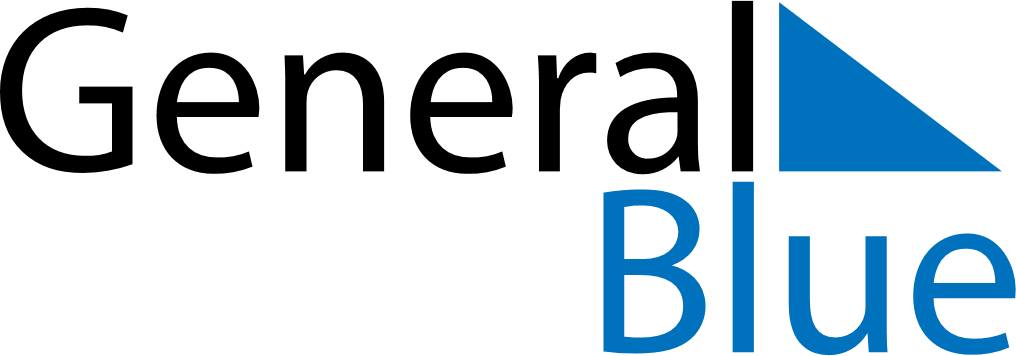 February 2021February 2021February 2021New ZealandNew ZealandSUNMONTUEWEDTHUFRISAT123456Waitangi Day78910111213Waitangi Day (substitute day)141516171819202122232425262728